3GPP TR 38.888 V0.. (20-)Technical Report3rd Generation Partnership Project;Technical Specification Group Radio Access Network;Adding wider channel bandwidth in NR band n28; (Release 16)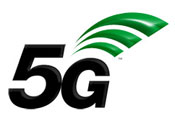 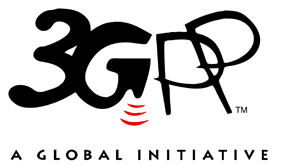 The present document has been developed within the 3rd Generation Partnership Project (3GPP TM) and may be further elaborated for the purposes of 3GPP.
The present document has not been subject to any approval process by the 3GPP Organizational Partners and shall not be implemented.
This Report is provided for future development work within 3GPP only. The Organizational Partners accept no liability for any use of this Specification.
Specifications and Reports for implementation of the 3GPP TM system should be obtained via the 3GPP Organizational Partners' Publications Offices.Keywords<NR, Channel Bandwidth, n28 >3GPPPostal address3GPP support office address650 Route des Lucioles - Sophia AntipolisValbonne - FRANCETel.: +33 4 92 94 42 00 Fax: +33 4 93 65 47 16Internethttp://www.3gpp.orgCopyright NotificationNo part may be reproduced except as authorized by written permission.
The copyright and the foregoing restriction extend to reproduction in all media.© 2017, 3GPP Organizational Partners (ARIB, ATIS, CCSA, ETSI, TSDSI, TTA, TTC).All rights reserved.UMTS™ is a Trade Mark of ETSI registered for the benefit of its members3GPP™ is a Trade Mark of ETSI registered for the benefit of its Members and of the 3GPP Organizational Partners
LTE™ is a Trade Mark of ETSI registered for the benefit of its Members and of the 3GPP Organizational PartnersGSM® and the GSM logo are registered and owned by the GSM AssociationContentsForeword	41	Scope	52	References	53	Definitions, symbols and abbreviations	53.1	Definitions	53.2	Symbols	53.3	Abbreviations	54	Background	54.1	Justification	54.2	Objective	65	Study of UE and BS requirements	75.1	UE requirements	75.1.1	Channel bandwidth	75.1.2	MPR	75.1.3	A-MPR	75.1.4	Additional spurious emissions	75.1.5	Reference sensitivity	75.2	BS requirements	75.2.1	Channel bandwidth	7Annex A:	8ForewordThis Technical Report has been produced by the 3rd Generation Partnership Project (3GPP).The contents of the present document are subject to continuing work within the TSG and may change following formal TSG approval. Should the TSG modify the contents of the present document, it will be re-released by the TSG with an identifying change of release date and an increase in version number as follows:Version x.y.zwhere:x	the first digit:1	presented to TSG for information;2	presented to TSG for approval;3	or greater indicates TSG approved document under change control.y	the second digit is incremented for all changes of substance, i.e. technical enhancements, corrections, updates, etc.z	the third digit is incremented when editorial only changes have been incorporated in the document.1	ScopeThe present document is a technical report for adding wider channel bandwidth in NR band n28.2	ReferencesThe following documents contain provisions which, through reference in this text, constitute provisions of the present document.-	References are either specific (identified by date of publication, edition number, version number, etc.) or non-specific.-	For a specific reference, subsequent revisions do not apply.-	For a non-specific reference, the latest version applies. In the case of a reference to a 3GPP document (including a GSM document), a non-specific reference implicitly refers to the latest version of that document in the same Release as the present document.[1]	3GPP TR 21.905: "Vocabulary for 3GPP Specifications".[2]	RP-192261: " Addition of wider channel bandwidth in NR band n28".[3]	3GPP TS 38.101-1: "NR; User Equipment (UE) radio transmission and reception; Part 1: Range 1 Standalone".3	Definitions, symbols and abbreviations3.1	DefinitionsFor the purposes of the present document, the terms and definitions given in 3GPP TR 21.905 [1] and the following apply. A term defined in the present document takes precedence over the definition of the same term, if any, in 3GPP TR 21.905 [1].3.2	SymbolsFor the purposes of the present document, the following symbols apply:3.3	AbbreviationsFor the purposes of the present document, the abbreviations given in 3GPP TR 21.905 [1] and the following apply. An abbreviation defined in the present document takes precedence over the definition of the same abbreviation, if any, in 3GPP TR 21.905 [1].4	Background4.1	JustificationIn Release 15, 20 MHz is the supported maximum channel bandwidth for NR band n28, but it significantly restricts the deployment options for operators who have spectrum larger than 20MHz in NR band n28. In order to allow operators to make more efficient use of their available spectrum, it is proposed to add wider channel bandwidth for both BS and UE into NR band n28.4.2	ObjectiveThe objective of this WI is to add to NR band n28 the support of wider channel bandwidths, with subcarrier spacing of 15kHz and 30kHz. Specifically, it includes the following aspects:Introduce 30MHz and 40MHz BS channel bandwidth.Introduce 30MHz UE channel bandwidth. Note: Used only to lowermost and uppermost channels in band n28.Specify UE RF requirements if necessary, including the consideration of MPR/A-MPR and RENSENS to address the potential impact on RF requirements. Investigate whether it is possible and, if possible, enable UE support of 30MHz channel bandwidth in Rel-15 in a release independent manner [RAN2].5	Study of UE and BS requirements5.1	UE requirements5.1.1	5.1.2	Tx requirements5.1.3	Rx requirements5.2	BS requirements5.2.1	Channel bandwidth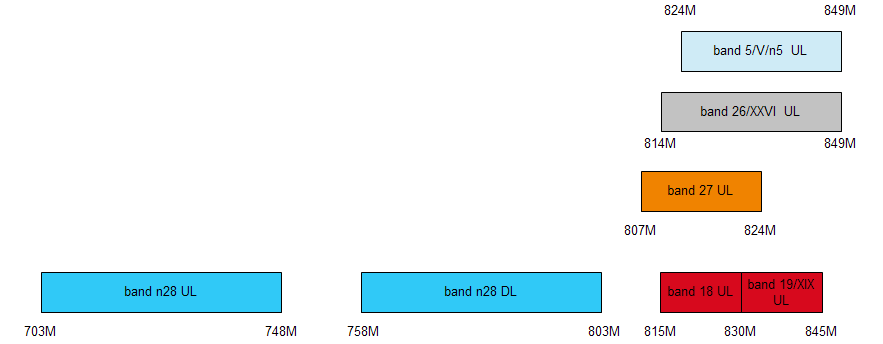 Annex A: Change historyChange historyChange historyChange historyChange historyChange historyChange historyChange historyChange historyDateMeetingTDocCRRevCatSubject/CommentNew version